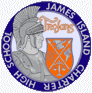 JAMES ISLAND CHARTER HIGH SCHOOLFACILITIES/MAINTENANCE DEPARTMENTMarty Monette, Facilities DirectorMaintenance Office-843-762-3788Main Office-843-762-2754                                                                                   Fax-843-762-8392February 26, 2018Baseball dugout roofs have been torn off and ice and water shield installed.  Measurement taken for replacement and new metal has been ordered.Science building doors have been upgraded with card reader access and are currently operational.Two more crosswalks have been added, one from the rear of the school across to the football concessions and one from the front of the gym across to the gym parking lot.All of the fencing damage done by our contracted cleaning employee’s accident on 2/12/18 has been repaired. All repair costs covered by their insurance.JICHS Facilities Maint. Dept. has received and processed 84 work orders from January 28th to the present.Marty MonetteFacilities Director, JICHS